		        Royal Papua New Guinea Constabulary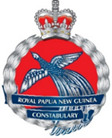                          Duty Statement                     Police Trainee Recruit Position TitlePolice Trainee Recruit/Probationary Constable Probationary Period Two Years Competency Acquisition Programme LocationVarious locations within PNG Position SummaryA police recruit is a person selected on merit through a competitive and comprehensive selection process. The successful applicant is required to undertake a period of structured training which provides all the basic skills and knowledge necessary to provide operational services to PNG communities to protect life and property, maintain peace and safety, prevent crime and uphold the laws of PNG in a manner which has proper regard for the public good, the rights of individuals and the Rule of Law. Key Responsibilities  Upon graduating, a police recruit will have acquired basic police skills and knowledge that as a probationary constable shall:Perform police officer duties in a professional and ethical manner, participate effectively as a member of a team, maintain and develop high standards of personal performance and competence, manage competing work and personal priorities and assist and support other police personnel.Provide the public with service and support, utilise problem solving techniques and adapt communication strategies to meet community needs, stay up to date with community events and foster a positive change image of the police in the community. Undertake operational patrol and appropriately respond to situations requiring the enforcement of the laws in PNG and/or maintaining public order, exercising police powers, investigating incidents of offences and preparing and presenting briefs of evidence in court as required.Gather and exchange information from and within the community and use analytical and other skills to record, organise and analyse data to inform decision makers. This includes performing administrative duties in support of operational responsibilities and enduring police systems, processes and procedures are complied with at all times.Manage a wide range of people who are placed in care, detained in custody or require assistance pending the arrival of qualified personnel. Utilise appropriate communication, practical and physical skills in order to protect persons from harm or further casualty and to deal with others that may be uncooperative or aggressive.Selection Criteria Essential Papua New Guinea citizenship Evidence of Year 12 certificate, or equivalent with a minimum of Grade C in English and Math Aged between 20 –27 years oldBe medically fit – medical checks and a fitness test will be conductedNo previous criminal convictionsKey Demonstrated high level of personal integrity, social conscience, emotional stability, professionalism and respect for the Rule of LawProven ability and willingness to acquire a sound knowledge of Papua New Guinea law, regulations, policies and procedures relating to the duties of a police constableDemonstrated ability to develop and maintain effective working relationships with members of the community and colleagues and to respond to direction and instructions as necessary Good judgement and interpersonal skills and an analytical ability to assess problems thoroughly, make decisions and carry out tasks to completionMental and physical ability to perform operational police activities effectively under unpredictable, emotional and sometimes extended and dangerous conditionsBasic keyboard and computing skills Some current or previous involvement within the community is desirable Personal AttributesClear communication Socially aware Honest Dependable Self-confident Tolerant Understanding Highly motivatedHuman Rights Papua New Guinea is a signatory to the Universal Declaration of Human Rights and the Convention against Torture and Other Cruel, Inhuman or Degrading Treatment or Punishment.  The Royal Papua New Guinea Constabulary must adhere to these declarations and conventions as they are a basic human right.  About the Royal Papua New Guinea ConstabularyThe Royal Papua New Guinea Constabulary is the national police service of Papua New Guinea. We are a community-based service organisation with over 6500 sworn and unsworn officers.The RPNGC provides a range of policing services 24 hours a day, seven days a week to preserve peace and good order within PNG. All members of the RPNGC are expected to work with efficiency, fairness, impartiality and integrity. The RPNGC is an equal opportunity employer and has adopted the GEDSI Policy as its own. All eligible applicants are encouraged to apply.